GRAD FELLOWSHIP - APPLICATION OVERVIEWInstructions:Please fill out the information below.Applicant Contact Information Name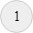  E-mail address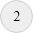  Permanent e-mail address (non-school)  Program/Department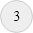 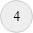  College/University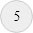 Advisor Information Name: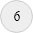  Department: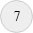  College/University: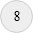  E-mail address: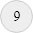  Committee Members, if known, to avoid conflicts on interest for reviews (name, affiliation)  Graduate Project Title: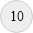 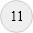   Total Budget Request: You may continue to edit this amount throughout the application period.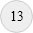 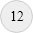 Please confirm the following:ChecklistThe following responses will not impact your review/scoring, but help us prepare for next steps in the event you are selected for funding.  Has your faculty advisor/PI reviewed this application?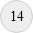  Are you (the applicant) interested in mentoring an undergraduate to work with you on your project as part of this fellowship?  If yes, do you already have an undergrad in mind? (not a requirement)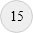 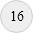   Have you or your advisor participated in NH CoastWise?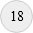 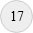 Are you interested in exploring the inclusion of an NHSG staff member on your committee to help bridge research and application? Does this project involve Human Subjects research?  If Yes, have the necessary IRB reviews been completed?  Does this project involve Vertebrate Animals?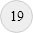 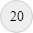 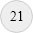   If Yes, have the necessary IACUC reviews been completed?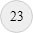 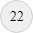 Is this project part of a larger effort that has already submitted a Full or Abbreviated NOAA Environmental Compliance Questionnaire in the past?Are Federal, state, or local permits, authorizations, waivers, determinations, or consultations required for the proposed activity to comply with all applicable environmental laws and regulations?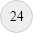  If yes, have all such permits / authorizations been obtained?  Does this project involve SCUBA/Research Diving?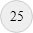 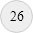   Does this project involve Radioactive, Biological or other Hazardous Materials?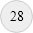 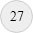 Does this project involve Protected Health Information?Does this project involve Export Controls? (If this project involves defense articles; international collaboration; foreign travel; transfer of information or equipment to foreign sites or collaborators; foreign visitors; or publication/foreign nationals restrictions; it may be subject to export control regulations.)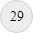 Use this space to elaborate briefly on any responses above: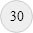 GRAD FELLOWSHIP - PROPOSAL NARRATIVEInstructions:Answer the following questions in the text box provided. Please remember to save your answers.Provide a concise summary of your project and overall research and professional goals. Include a statement on what the additional capacity and value the Graduate Research Fellowship funding will provide to support progression to your degree and professional goals. (Max words: 300)Describe the proposed graduate student work that would be supported during the fellowship (project design and methods). (Max words: 850)Describe connections to community or user group identified needs or questions and expected project outcomes. Include a brief explanation of how the proposed work addresses one or more of NHSG’s Strategic Plan Focus Areas and, where possible, how it links to NHSG Core Values and Cross-cutting Principles (if based in NH). If you are proposing work outside New Hampshire, please describe how the work connects to communities in that location (for example, how it addresses the strategic plan of the Sea Grant program in that state). Please include discussion of how the proposed work advances justice, equity, diversity, inclusion, and accessibility in the applicant’s area of study or community. (Max words: 550)GRAD FELLOWSHIP - TIMETABLEInstructions:Please upload a one-page timetable for proposed work with anticipated deliverables and/or milestones (~May 2024 through ~May 2025). Word or Excel files are acceptable.Upload Timetable document in Word or Excel formatGRAD FELLOWSHIP - BUDGET JUSTIFICATIONInstructions:Please upload a one-page proposed budget summary table and budget justification text with a maximum request of $22,000** in direct costs.Allowable budget items include summer or academic year graduate student stipend or tuition, undergraduate research assistant support to work with the graduate student, travel related to conducting research activities or engaging community groups, and/or participation in professional developing / training programs. The table and justification should include sufficient budget detail for reviewers to determine the appropriateness of the proposed expenses.The budget summary should also include documentation that the proposal amounts are based on your institutions established rates for graduate student pay.**Proposals up to $25,000 will be considered in cases where the higher amount is needed to cover required minimum stipend rates. Please contact us prior to submission if you have any questions about allowable expenses.Word or Excel files are acceptable.Upload budget and budget justification. Word or Excel files are acceptable.GRAD FELLOWSHIP - RESUME/CVPlease upload your 2-3 page resume/CV. Word or PDF file is acceptable.